Dear Parent/guardianGuidelines - your child should spend between one & two hours each day (Mon – Fri) at their school work.  There is no substitution for reading, so please encourage your child to read a variety of text. If you need to contact, please email drinaghns@gmail.com or through Seesaw You are and always will be your child's primary educator. If you decide that the work being sent home by the teacher is unnecessary, then don't do it. Children learn in many different ways and not just through "book learning". Some families will be able to do the schoolwork - others will be under pressure to get it done. Please don't be under any pressure to get the school work prescribed completed. 6th Class (1st of February 2021 – 7th of February 2021)EnglishSpellings		Spellbound +spellings (week 17)Reading		160 - 168 (Racing ahead)Reading 		Children should be reading a book of their own Written 		P170 B,C, D & E 			P171 F & G Just Grammar		p23Seesaw 		Activities will be posted during the week IrishSpellings 		Craic le Litriú – Aonad 17Leigh sa bhaile 	seachtain 19 agus ceisteanna – go to https://my.cjfallon.ie/login and listen to the story daily. Irish Reading 		pg 72/73 –(Béigil)Written 		ich 76 – Ceisteanna agus freagraí			Ich 77 – Críochnaigh an scéal  J & KWritten		Irish exercise will be posted on seesaw during the week. Oral	Download Duolingo app and practice Irish for at least 15mins a day on this app.Frasaí/SF/Verb 	See last page attached Maths Mental Maths daily – week 19Maths (Weight) page 128, 129, pg 130 Q1 & pg 131 Q1, Q2, Q3Tables x11, x12, Geography  Chapter 7 – Clouds Read the chapter and answer the following questions. Activity B page 38Activity C page 38 & 39 Further Activities will be posted on seesaw during the week Fifth & Sixth Class  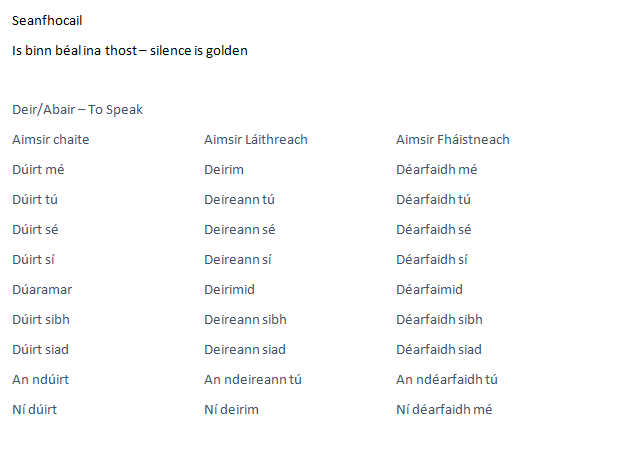 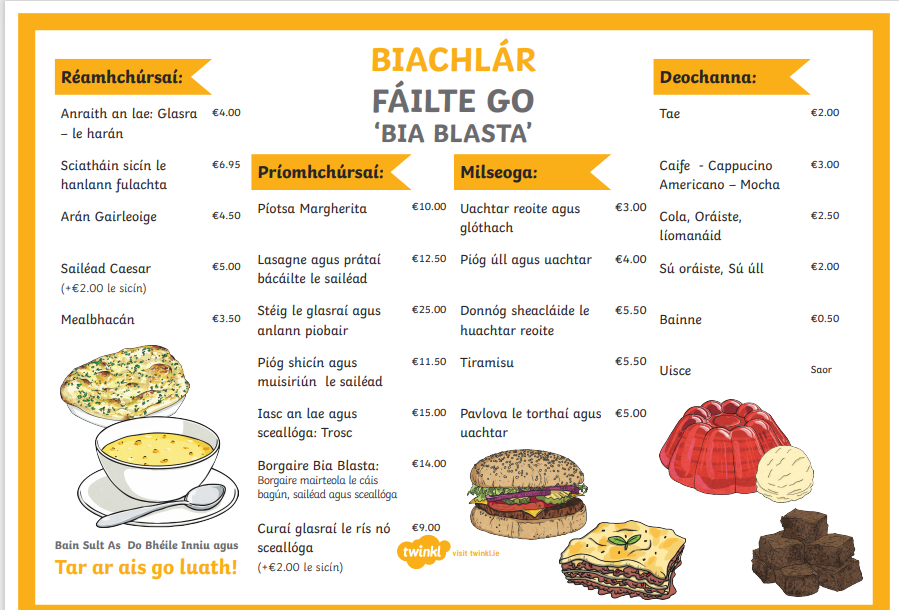 Bosca foclóra Biachlár - menuRéamhchúrsaí – startersPríomhchúrsaí – main courses Milseoga – dessets Deochanna – drinks 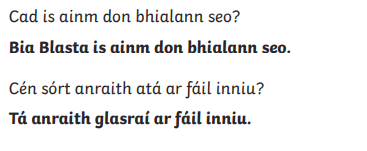 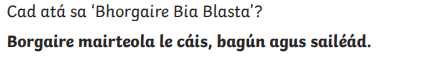 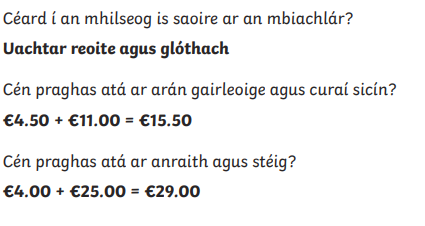 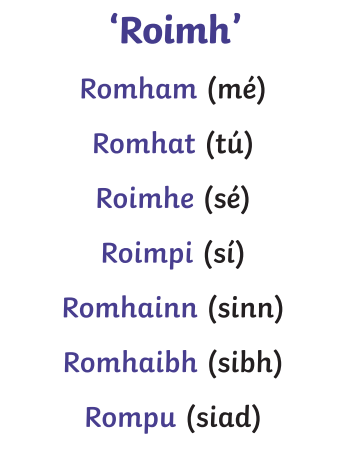 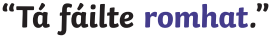 You are welcomeRinne mé mo obair bhaile roimh mo dhinnéarI did my homework before my dinner.